   Jyty Vammala ry järjestää 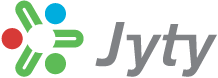 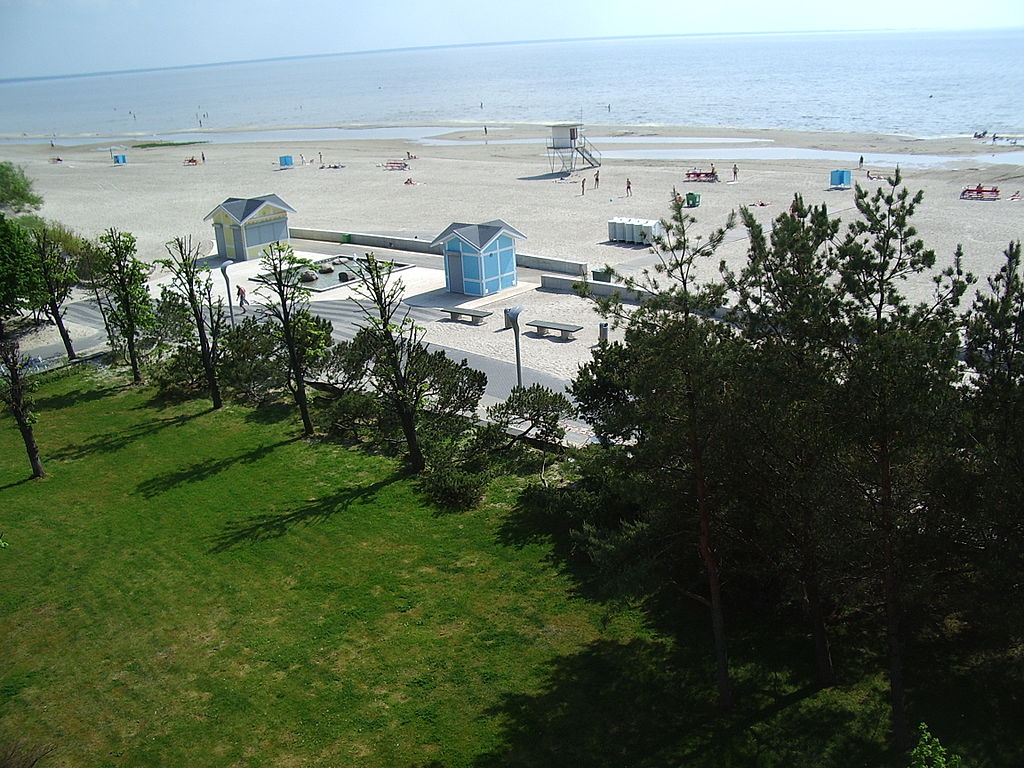 la 28.04.Lähtö Lauhamon tallilta 5.45 ja linja-autoasemalta klo 6.00Tampereen kautta Helsinkiinklo 10:30 Tallinkin Megastar lähtee kohti Tallinnaaklo 12:30 saapuminen TallinnaanPärnussa majoittuminen Viiking Spa-hotelliinsu 29.04.aamiainen hotellissa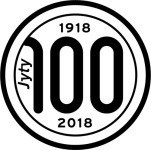 ma 30.04.aamiainen hotellissarajakaupan kautta Tallinnaanklo 10:30 Tallink Star lähtee Helsinkiinklo 18:30 Saapuminen Helsinkiinklo 21:30 Vammalassa   Jyty Vammala ry järjestää Matkan hinta; jäsen 100 €, muut 200 €Hintaan sisältyy bussikuljetukset, laivapaikka kansipaikoin, majoitus kahden hengen huoneessa aamiaisella, opastettu kierros PärnussaLisämaksusta; mennessä delight buffet (aamiainen) 16,50 paluussa buffet-ruokailu 25,00                        hytti laivalla B-hytti 30,- ja A-hytti 40,-/suuntaSitovat ilmoittautumiset viimeistään ti 27.02. Tarja Alaselle puh. 050 367 0317 tai tarja.alanen@satuoy.fi Lähtijöille lähetetään erillinen lasku sekä tarkempi matkaohjelma Matkan toteutuminen vaatii 40 lähtijää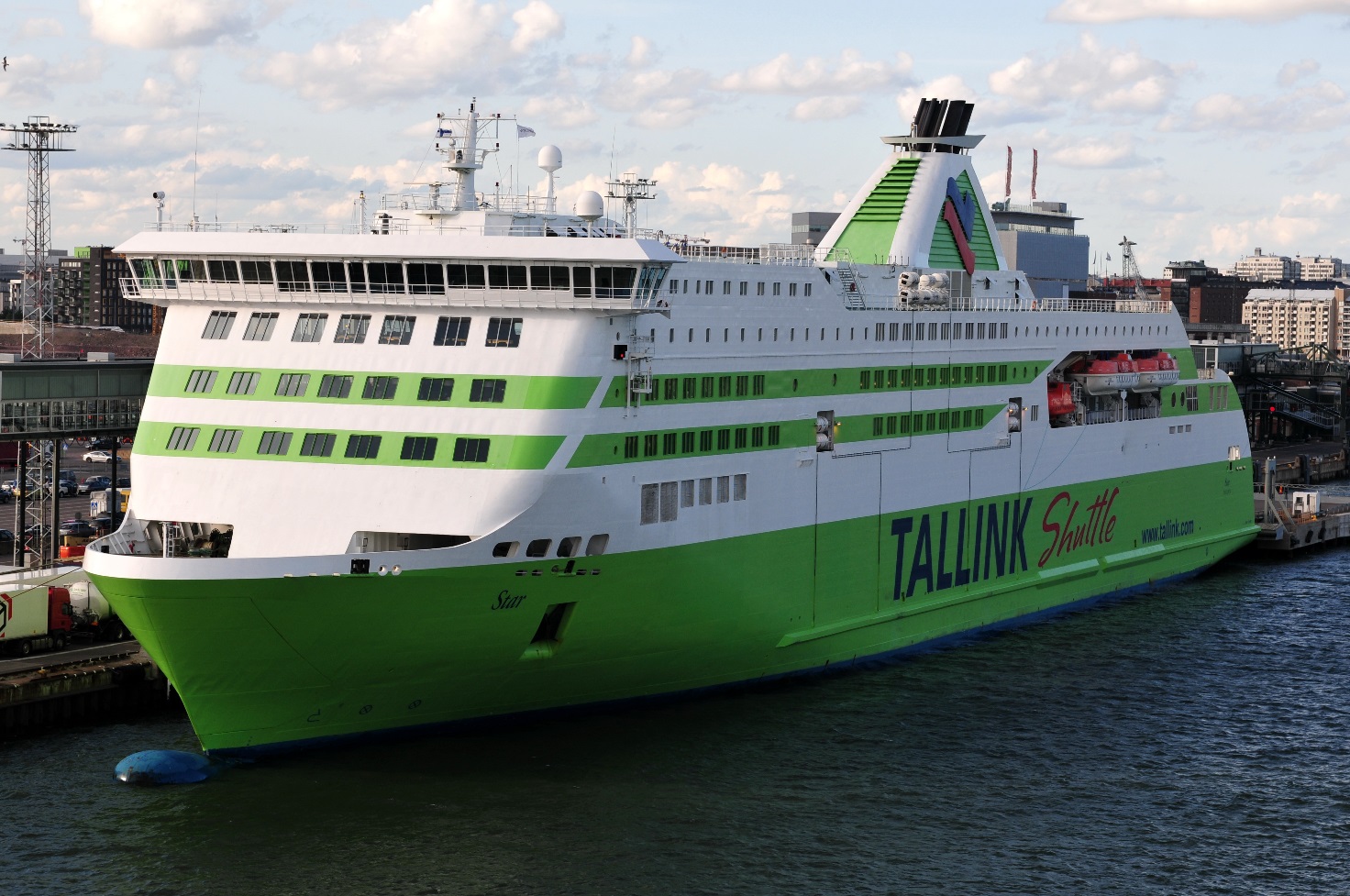 